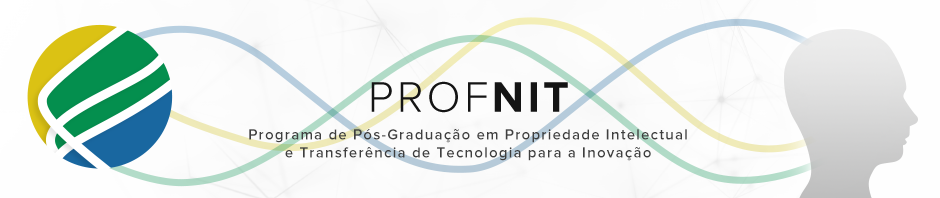 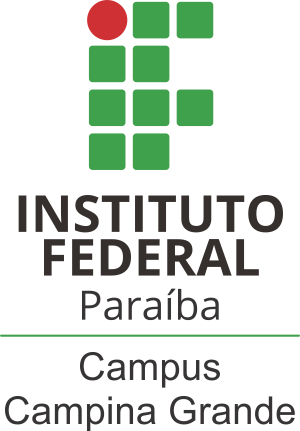 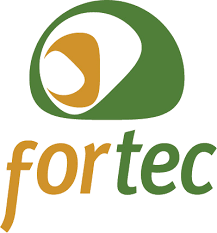 MINISTÉRIO DA EDUCAÇÃOIFPB - INSTITUTO FEDERAL DE EDUCAÇÃO, CIÊNCIA E TECNOLOGIA DA PARAÍBACAMPUS CAMPINA GRANDEConvite: Defesa de Qualificação de Mestrado PROFNIT - Mestrado Profissional em Propriedade Intelectual e Transferência de Tecnologia para InovaçãoAluno: DANIELLE ALVES LUCENA LIMAOrientador: DSc. GEORGE DO NASCIMENTO RIBEIROCo-orientador: DSc. KATYUSCO DE FARIAS SANTOSTítulo: ATIVAÇÃO, REGISTRO E GESTÃO DE MARCAS COMO ALTERNATIVA PARA O ALCANCE DO EMPODERAMENTO ECONÔMICO PELAS MULHERES EMPREENDEDORASData: 22/04/2021Hora/Local: 15h30/WebconferênciaLink de sala virtual de apresentação:BANCA EXAMINADORA: DSc. George do Nascimento Ribeiro - http://lattes.cnpq.br/4583024225973273 DSc. Katyusco de Farias Santos - http://lattes.cnpq.br/1246085373474860 DSc. Ana Cristina Alves de Oliveira Dantas - http://lattes.cnpq.br/1492085481698131 DSc. Kelly Lissandra Bruch - http://lattes.cnpq.br/2285127061716886 RESUMO: Propõe-se a ativação, registro e gestão de marcas como parâmetro de reorientação e fortalecimento do empreendedorismo feminino, a partir de políticas públicas no âmbito da educação empreendedora e de concessão de isenção fiscal, na condição de ações afirmativas.  Palavras-chave: Propriedade intelectual; empresa; política pública.